              БОЙОРОК                                                                   ПОСТАНОВЛЕНИЕ              17.11. 2022 й.                            №  38                                 17.11.2022  г.                                                    с.ЕрмолкиноО внесении изменений в Перечень  главных администраторов доходов бюджета сельского поселения Ермолкинский сельсовет муниципального района Белебеевский район Республики Башкортостан, утверждённый  постановлением Администрации сельского поселения  Ермолкинский сельсовет муниципального района Белебеевский район Республики Башкортостан от «15» декабря 2021 года № 49 		В целях правильной организации и своевременного перечисления поступлений в бюджет сельского поселения Ермолкинский сельсовет муниципального района Белебеевский район Республики Башкортостан ПОСТАНОВЛЯЮ:1. Внести  дополнение таблицы следующим кодом бюджетной классификации Российской Федерации:2. Настоящее постановление вступает в силу со дня его подписания и применяется к правоотношениям, возникающим при составлении и исполнении бюджета сельского поселения Ермолкинский сельсовет муниципального района Белебеевский район Республики Башкортостан, начиная с бюджета сельского поселения Ермолкинский сельсовет муниципального района Белебеевский район Республики Башкортостан на 2022 год и на плановый период 2023 и 2024 годов.3. Разместить настоящее постановление на официальном сайте Администрации сельского поселения  Ермолкинский сельсовет муниципального района Белебеевский район Республики Башкортостан(http://ermolkino.ru/).4. Контроль за исполнением настоящего постановления оставляю за собой.          Глава сельского поселения                                        К.В.АкимовБАШКОРТОСТАН РЕСПУБЛИКА№ЫБӘЛӘБӘЙ РАЙОНЫ МУНИЦИПАЛЬ РАЙОНЫНЫН ЕРМОЛКИНО АУЫЛСОВЕТЫАУЫЛ БИЛӘМӘhЕ ХАКИМИӘТЕ452022, Ермолкино ауылы, Ленин урамы, 29аТел. 8(34786)2-92-19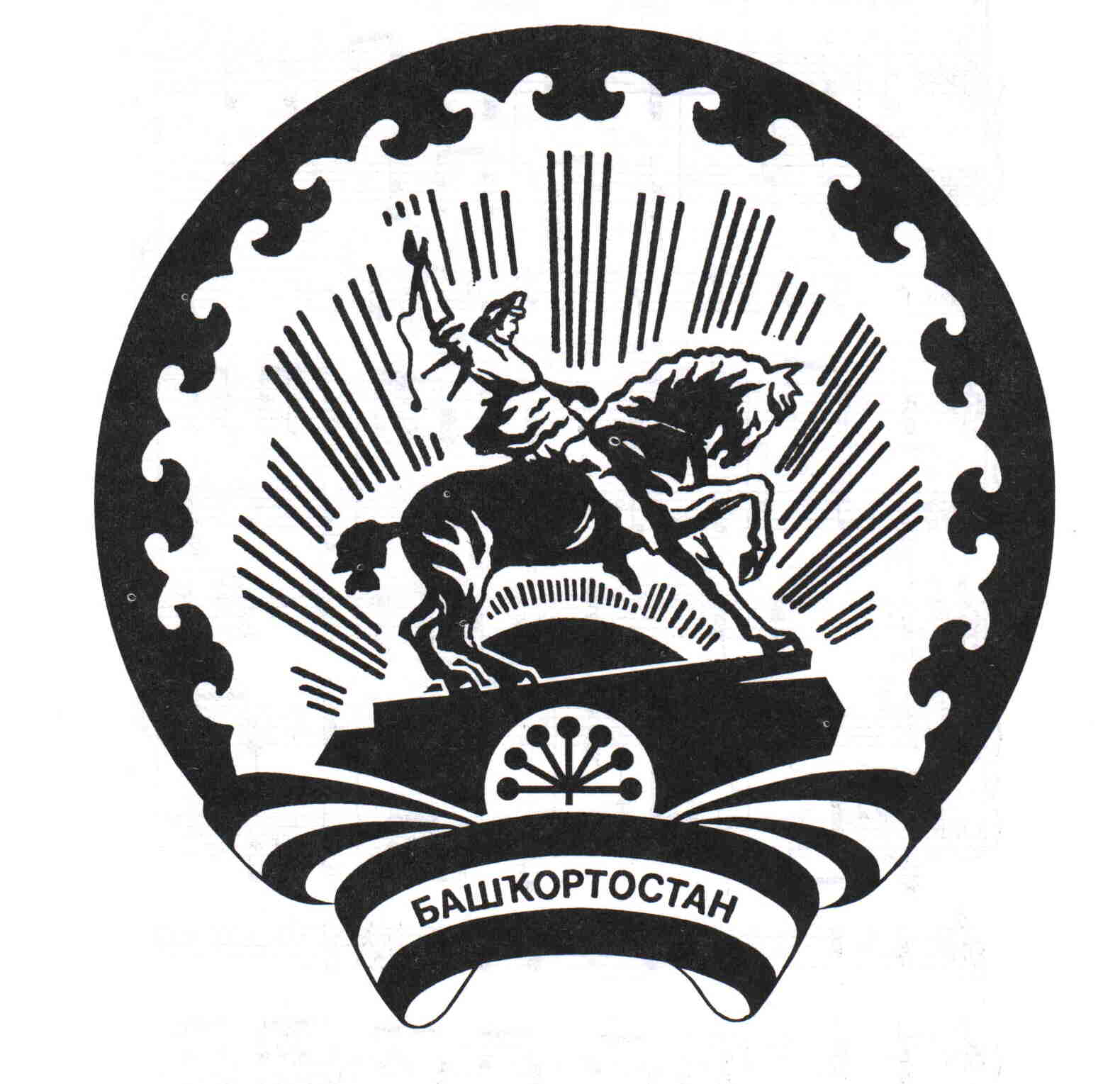 АДМИНИСТРАЦИЯ  СЕЛЬСКОГО ПОСЕЛЕНИЯ ЕРМОЛКИНСКИЙ СЕЛЬСОВЕТ МУНИЦИПАЛЬНОГОРАЙОНА БЕЛЕБЕЕВСКИЙ РАЙОН РЕСПУБЛИКИ БАШКОРТОСТАН452022, с. Ермолкино, ул. Ленина, 29аТел. 8(34786)2-92-19Код бюджетной классификации Российской ФедерацииКод бюджетной классификации Российской ФедерацииНаименованиеглавного адми-нистра-торавид, подвидаНаименование123791 2 02 49999 10 7224 150Прочие межбюджетные трансферты, передаваемые бюджетам сельских поселений (осуществление мероприятий по закупке техники для жилищно-коммунального хозяйства)